20... / 20...  Eğitim-Öğretim Yılı Güz □ / Bahar □ Yarıyılında yatay geçiş yapabilmem için engel bir durum olmadığına dair ilgili birimler tarafından onayların verilmesini saygılarımla arz ederim. …../…../20…..ÖğrenciAdı-Soyadı-İmzaYukarıda bilgileri yer alan öğrencinin kütüphanemizle ilişiği bulunmamaktadır.	…../…../20…..Kütüphane SorumlusuAdı-Soyadı-İmzaYukarıda bilgileri yer alan öğrencinin Daire Başkanlığımızla ilişiği bulunmamaktadır. …../…../20…..Sağlık Kültür ve Spor Daire BaşkanlığıAdı-Soyadı-İmzaYukarıda bilgileri yer alan öğrencinin öğrenci işleri ile ilişiği bulunmamaktadır.	.…/…/20.…Öğrenci İşleri SorumlusuAdı-Soyadı-İmza…../…../20..…Prof. Dr. Alparslan İNCEDekan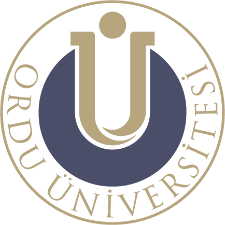 T.C.ORDU ÜNİVERSİTESİSpor Bilimleri Fakültesi / Beden Eğitimi ve Spor YüksekokuluİLİŞİĞİN OLMADIĞINA DAİR BELGE(Yatay Geçişine Engel Bir Durum Olmadığına Dair Belge İsteyen Öğrenciler İçin)Ö Ğ R E N C İ N İ NAdı SoyadıÖ Ğ R E N C İ N İ NT.C. Kimlik NoÖ Ğ R E N C İ N İ NFakülte / YüksekokulÖ Ğ R E N C İ N İ NBölümü / ProgramıÖ Ğ R E N C İ N İ NÖğrenci NumarasıÖ Ğ R E N C İ N İ NAdresÖ Ğ R E N C İ N İ NAdresİlçe: / İl:Ö Ğ R E N C İ N İ NTelefon